В соответствии с Федеральным законом от 25 июня 2002 года № 73-ФЗ «Об объектах культурного наследия (памятниках истории и культуры) народов Российской Федерации», Законом Республики Татарстан от 1 апреля 2005 года № 60-ЗРТ «Об объектах культурного наследия в Республике Татарстан», в целях сохранения и государственной охраны объекта культурного наследия регионального значения и его территории, как объекта градостроительной деятельности особого регулирования,ПРИКАЗЫВАЮ:1. Утвердить границы территории объекта культурного наследия регионального значения «Дом, в котором с осени 1897 г. по весну 1899 г. жил великий русский артист В.И. Качалов, в 90-х годах в доме помещались номера для приезжих Михайлова», расположенного по адресу: г. Казань, ул. Дзержинского, д. 24 (приложение № 1).2. Утвердить режим использования территории объекта культурного наследия регионального значения «Дом, в котором с осени 1897 г. по весну 1899 г. жил великий русский артист В.И. Качалов, в 90-х годах в доме помещались номера для приезжих Михайлова», расположенного по адресу: г. Казань,                                               ул. Дзержинского, д. 24 (приложение № 2).3. Контроль за исполнением приказа оставляю за собой.И.о.министра                                                                                            Э.Р.КамаловаПриложение № 1 к приказу Министерства культуры Республики Татарстанот ____________ № ______ГРАНИЦЫтерритории объекта культурного наследия регионального значения «Дом, в котором с осени 1897 г. по весну 1899 г. жил великий русский артист В.И. Качалов, в 90-х годах в доме помещались номера для приезжих Михайлова», расположенного по адресу: г. Казань, ул. Дзержинского, д. 24. Карта (схема) границ территории объекта культурного наследия регионального значения «Дом, в котором с осени 1897 г. по весну 1899 г. жил великий русский артист В.И. Качалов, в 90-х годах в доме помещались номера для приезжих Михайлова», расположенного по адресу: г. Казань, ул. Дзержинского, д. 24.
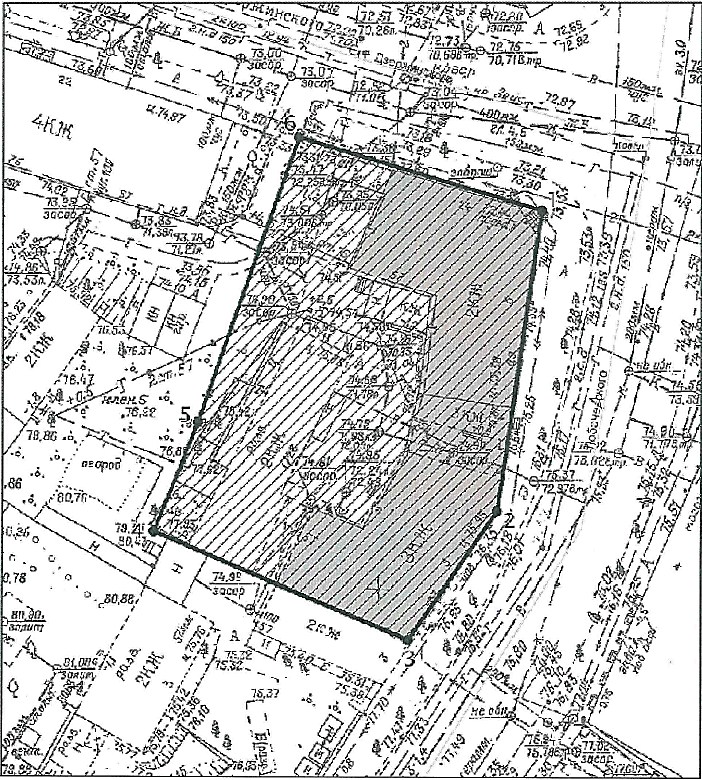 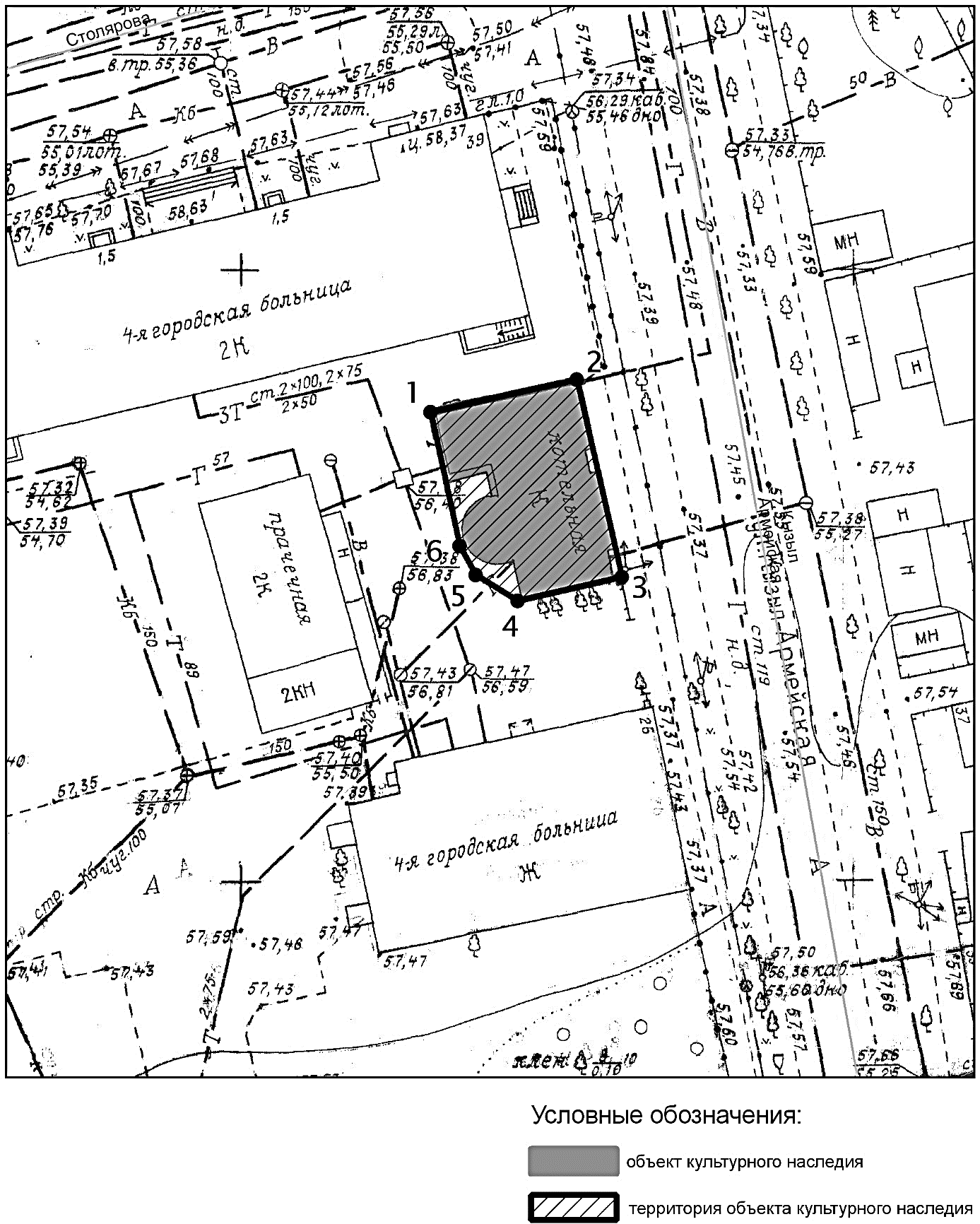 Картографическое описание границ территории объекта культурного наследия регионального значения «Дом, в котором с осени 1897 г. по весну 1899 г. жил великий русский артист В.И. Качалов, в 90-х годах в доме помещались номера для приезжих Михайлова», расположенного по адресу: г. Казань, ул. Дзержинского,  д. 24.Границы территории объекта культурного наследия регионального значения «Дом, в котором с осени 1897 г. по весну 1899 г. жил великий русский артист В.И. Качалов, в 90-х годах в доме помещались номера для приезжих Михайлова», расположенного по адресу: г. Казань, ул. Дзержинского, д. 24, проходят:юго-западная часть: от улицы Лобачевского, по боковой границе участка (т. 3-4);северо-западная часть: от улицы Дзержинского, по боковой границе участка (т. 6-4);северо-восточная часть: по улице Дзержинского до пересечения с улицей Лобачевского, по красной линии, по передней границе земельного участка               (т. 6-1);    юго-восточная часть: по улице Лобачевского до пересечения с улицей Дзержинского, по красной линии, по передней границе земельного участка                (т. 3-1).Таблица поворотных точекграниц территории объекта культурного наследия регионального значения «Дом, в котором с осени 1897 г. по весну 1899 г. жил великий русский артист В.И. Качалов, в 90-х годах в доме помещались номера для приезжих Михайлова», расположенного по адресу: г. Казань, ул. Дзержинского,  д. 24.                                                                			        Приложение № 2 к приказу Министерства культуры Республики Татарстанот ____________ № ______Режим использованиятерритории объекта культурного наследия регионального значения «Дом, в котором с осени 1897 г. по весну 1899 г. жил великий русский артист В.И. Качалов, в 90-х годах в доме помещались номера для приезжих Михайлова», расположенного по адресу: г. Казань, ул. Дзержинского,  д. 24.В границах территории объекта культурного наследия регионального значения разрешается:проведение работ по сохранению объектов культурного наследия, направленных на обеспечение физической сохранности объекта культурного наследия, в том числе консервация, ремонт, реставрация, приспособление для современного использования;ведение хозяйственной деятельности, не противоречащей требованиям обеспечения сохранности объектов культурного наследия и позволяющей обеспечить функционирование объектов культурного наследия в современных условиях;Все вышеуказанные работы проводятся на основании письменного разрешения на проведение работ по сохранению объекта культурного наследия, выданного уполномоченным органом охраны объектов культурного наследия, в соответствии с согласованными с уполномоченным органом охраны объектов культурного наследия заданием на проведение работ по сохранению объекта культурного наследия и проектной документацией.использование существующих объектов капитального строительства, а также земельных участков (без возведения объектов капитального строительства и установки некапитальных сооружений) в соответствии с «Классификатором видов разрешенного использования земельных участков», утвержденным приказом Министерства экономического развития Российской Федерации от 1 сентября 2014 г. № 540:- малоэтажная многоквартирная жилая застройка (код 2.1.1);- обслуживание жилой застройки (код 2.7);- социальное обслуживание (код 3.2);- образование и просвещение (код 3.5);- культурное развитие (код 3.6); - общественное управление (код 3.8); - обеспечение научной деятельности (код 3.9);- предпринимательство (код 4.0);- историко-культурная деятельность (код 9.3);снос временных сооружений и объектов, нарушающих целостность объекта культурного наследия;капитальный ремонт существующих объектов инженерной инфраструктуры (внешние сети водоснабжения, канализации, теплоснабжения, газоснабжения, электроснабжения, телефонизации) при условии отсутствия влияния производимых работ (в том числе динамических воздействий) на объект культурного наследия;благоустройство территории, направленное на сохранение, использование и популяризацию объекта культурного наследия:использование в покрытии площадок, подходов и проездов традиционных материалов (камень, гранит и иные материалы, имитирующие натуральные);применение отдельно стоящего оборудования освещения, отвечающего характеристикам элементов исторической среды; сохранение ценных пород деревьев;установка киосков, навесов, малых архитектурных форм по специальным разработанным проектам на основе историко-архивных исследований;установка информационных надписей и обозначений, мемориальных досок на главном фасаде, не выше первого этажа объекта культурного наследия;размещение вывесок и указателей, не содержащих сведений рекламного характера, органов государственной власти, органов местного самоуправления, некоммерческих организаций, вывесок, предназначенных для доведения до сведения потребителей информации о профиле деятельности, фирменном наименовании организации, месте её нахождения (адресе) и режиме работы, о государственной регистрации индивидуального предпринимателя и наименовании зарегистрировавшего его органа в соответствии с законодательством. Высота вывесок должна составлять не более 2/3 от высоты фриза, простенка между окнами этажей, в пределах которой регламентируется размещение той или иной конструкции. При наличии арочных окон высота конструкций, расположенных между окнами этажей, уменьшается до ½. Ширина информационных конструкций должна составлять не более 2/3 от ширины простенка, в пределах которого регламентируется размещение той или иной конструкции. понижение директивного уровня территории, вертикальная планировка дворовых территорий при наличии археологического сопровождения работ.В границах территории объекта культурного наследия регионального значения запрещается:проведение земляных, строительных, мелиоративных и иных работ, за исключением работ по сохранению объектов культурного наследия или его отдельных элементов, сохранению историко-градостроительной среды объекта культурного наследия;размещение объектов капитального строительства и увеличение объемно-пространственных характеристик, существующих на территории памятника объектов капитального строительства;установка на фасадах и крышах объекта культурного наследия кондиционеров, крупногабаритных антенн и иных элементов инженерного оборудования; установка средств наружной рекламы;прокладка объектов инженерной инфраструктуры (внешние сети водоснабжения, канализации, теплоснабжения, газоснабжения, электроснабжения, телефонизации) надземным способом;использование технологий, создающих динамические нагрузки на объект культурного наследия и на окружающую его застройку;засорение территории объектов культурного наследия бытовыми отходами любого вида и форм;устройство открытых и закрытых автостоянок;вырубка ценных пород деревьев за исключением санитарных рубок.Об утверждении границ территории объекта культурного наследия регионального значения «Дом, в котором с осени 1897 г. по весну 1899 г. жил великий русский артист В.И. Качалов, в 90-х годах в доме помещались номера для приезжих Михайлова», расположенного по адресу: г. Казань, ул. Дзержинского, д. 24№точкиКоординаты точки в местной системе координат (МСК-16)Координаты точки в местной системе координат (МСК-16)XY1476261.131305611.422476227.131305606.463476212.481305596.884476224.781305567.645476237.191305572.556476269.401305583.89